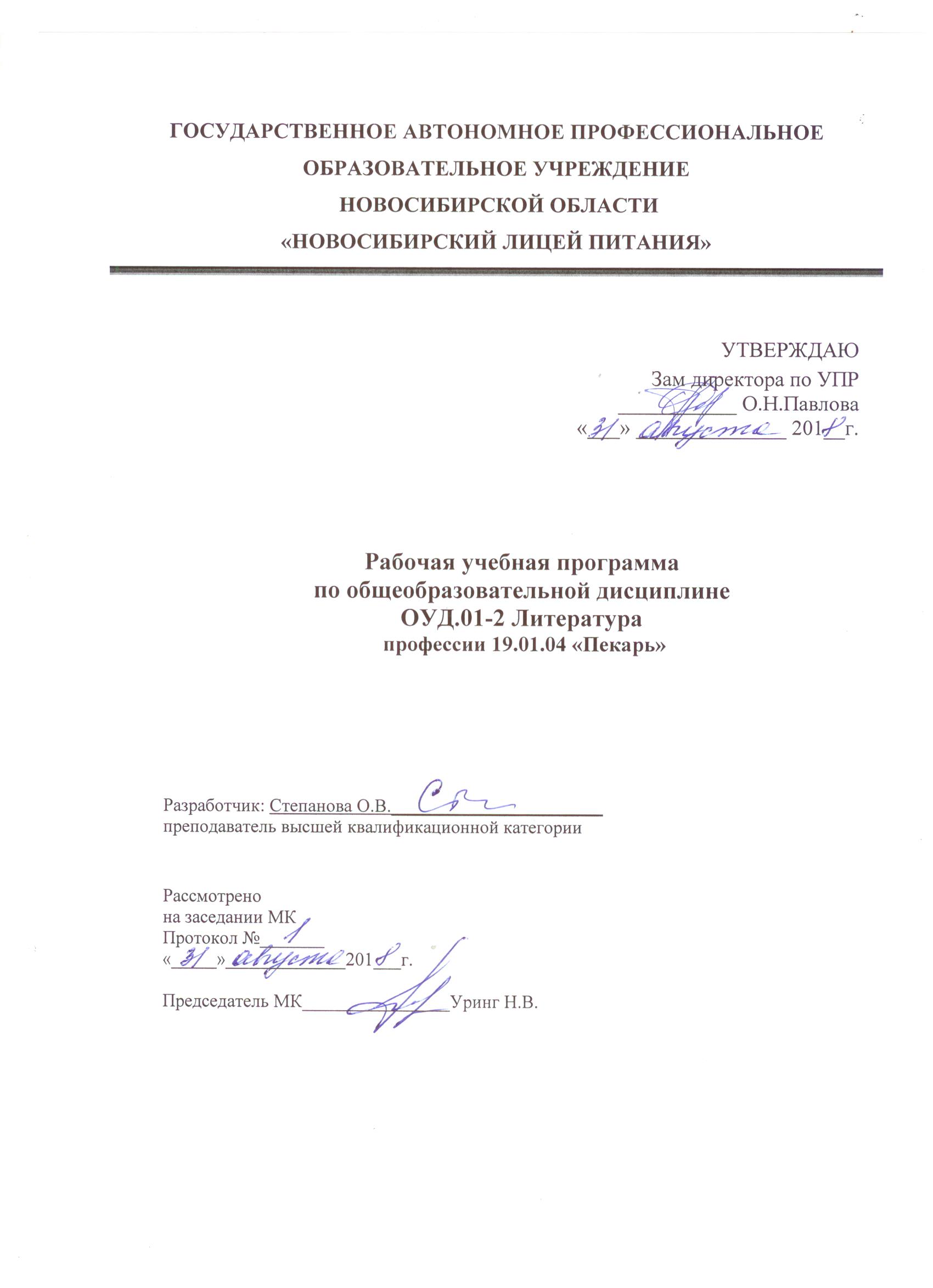 СодержаниеПояснительная записка…………………………………………………3.Общая характеристика учебной дисциплины «Литература»…………4Место учебной дисциплины………………………………………… …4Содержание учебной дисциплины………………………………………8Тематическое планирование…………………………………………..9Учебно-методическое и материально-техническое обеспечение программы учебной дисциплины «Литература»………………………………… .Характеристика основных видов деятельности студентов………….36 Результаты освоения учебной дисциплины…………………………Рекомендуемая литература…………………………………………….40ПОЯСНИТЕЛЬНАЯ ЗАПИСКА    Программа общеобразовательной учебной дисциплины «Литература» предназначена для изучения литературы в пределах освоения основной образовательной программы СПО на базе основного общего образования при подготовке квалифицированных рабочих, служащих по профессии 19.01.04 Пекарь.   Программа разработана на основе требований ФГОС среднего общего образования, предъявляемых к структуре, содержанию и результатам освоения учебной дисциплины «Литература», и в соответствии с Рекомендациями по организации получения среднего общего образования в пределах освоения образовательных программ среднего профессионального образования на базе основного общего образования с учетом требований федеральных государственных  образовательных стандартов и получаемой профессии  среднего профессионального образования 19.01.04 Пекарь (письмо Департамента государственной политики в сфере подготовки рабочих кадров  и ДПО Минобрнауки России от 17 марта 2015 г. № 06-259).   Программа учебной дисциплины  «Литература» разработана на основе ПРИМЕРНО ПРОГРАММЫ ОБЩЕОБРАЗОВАТЕЛЬНОЙ ДИСЦИПЛИНЫ «ЛИТЕРАТУРА» для профессиональных образовательных организаций, рекомендованной Федеральным государственным автономным учреждением «Федеральный институт развития образования» (ФГАУ «ФИРО») в качестве примерной программы для реализации основной  профессиональной образовательной программы СПО на базе основного общего образования с получением среднего общего образования (Протокол № 3 от 21 июля 2015 г. Регистрационный номер рецензии 371 от 23 июля 2015 г. ФГАУ «ФИРО») .    Содержание программы «Литература» направлено на достижение следующих целей:Воспитание духовно развитой личности, готовой к самопознанию и самосовершенствованию, способной к созидательной деятельности в современном мире; формирование гуманистического мировоззрения, национального самосознания, гражданской позиции, чувства патриотизма, любви и уважения к литературе и ценностям отечественной культуры;Развитие представлений о специфике литературы в ряду других искусств, культуры читательского восприятия художественного текста, понимания авторской позиции, исторической и эстетической обусловленности литературного процесса; образного и аналитического мышления, эстетических и творческих способностей учащихся, читательских интересов, художественного вкуса; устной и письменной речи учащихся;Освоение текстов художественных произведений в единстве содержания и формы, основных историко-литературных сведений и теоретико-литературных понятий; формирование общего представления об историко-литературном процессе;Совершенствование умений анализа  и интерпретации литературного произведения как художественного целого в его историко-литературной обусловленности с использованием теоретико-литературных знаний; написания сочинений различных типов; поиска, систематизации и использования необходимой информации, в том числе в сети Интернет.    В программу включено содержание, направленное на формирование у студентов компетенций, необходимых для качественного освоения ОПОП СПО на базе основного общего образования с получением среднего общего образования по программе подготовки квалифицированных рабочих (ППКРС) 19.01.04 Пекарь.Область применения программыРабочая программа учебной дисциплины  «Литература» является частью образовательной программы среднего общего образования в пределах основной профессиональной образовательной программы (далее – ОПОП)  среднего профессионального образования (далее – СПО) на базе основного общего образования по программе подготовки специалистов среднего звена (далее – ППССЗ) соответствующего профиля.Место учебной дисциплины в структуре образовательной программы: дисциплина «Литература» входит в общеобразовательный цикл (общие дисциплины – предметная область «Филология») ОПОП СПО на базе  основного общего образования  с получением среднего общего образования (ППССЗ) с учетом требований ФГОС  и профиля профессионального образования.Требования к результатам освоения учебной дисциплины   «Литература»:Личностные требования включают готовность и способность обучающихся к саморазвитию и личностному самоопределению, сформированность их мотивации к обучению и целенаправленной познавательной деятельности.Личностные результаты освоения дисциплиной «Литература»  отражают: российскую гражданскую идентичность, патриотизм, уважение к своему народу, чувства ответственности перед Родиной, гордости за свой край, свою Родину, прошлое и настоящее многонационального народа России, уважение государственных символов (герб, флаг, гимн); гражданскую позицию как активного и ответственного члена российского общества, осознающего свои конституционные права и обязанности, уважающего закон и правопорядок, обладающего чувством собственного достоинства, осознанно принимающего традиционные национальные и общечеловеческие гуманистические и демократические ценности; сформированность основ саморазвития и самовоспитания в соответствии с общечеловеческими ценностями и идеалами гражданского общества; готовность и способность к самостоятельной, творческой и ответственной деятельности; толерантное сознание и поведение в поликультурном мире, готовность и способность вести диалог с другими людьми, достигать в нём взаимопонимания, находить общие цели и сотрудничать для их достижения; навыки сотрудничества со сверстниками, детьми младшего возраста, взрослыми в образовательной, общественно полезной, учебно-исследовательской, проектной и других видах деятельности; нравственное сознание и поведение на основе усвоения общечеловеческих ценностей; готовность и способность к образованию, в том числе самообразованию, на протяжении всей жизни; сознательное отношение к непрерывному образованию как условию успешной профессиональной и общественной деятельности; эстетическое отношение к миру, включая эстетику быта, научного и технического творчества, спорта, общественных отношений;осознанный выбор будущей профессии и возможностей реализации собственных жизненных планов; отношение к профессиональной деятельности как возможности участия в решении личных, общественных, государственных, общенациональных проблем.Метапредметные требования включают освоенные обучающимися межпредметные понятия и универсальные учебные действия (регулятивные, познавательные, коммуникативные), способность их использования в познавательной и социальной практике, самостоятельность в планировании и осуществлении учебной деятельности и организации учебного сотрудничества с педагогами и сверстниками, способность к построению индивидуальной образовательной траектории, владение навыками учебно-исследовательской, проектной и социальной деятельности:умение самостоятельно определять цели деятельности и составлять планы деятельности; самостоятельно осуществлять, контролировать и корректировать деятельность; использовать все возможные ресурсы для достижения поставленных целей и реализации планов деятельности; выбирать успешные стратегии в различных ситуациях; умение продуктивно общаться и взаимодействовать в процессе совместной деятельности, учитывать позиции других участников деятельности, эффективно разрешать конфликты; владение навыками познавательной, учебно-исследовательской и проектной деятельности, навыками разрешения проблем; способность и готовность к самостоятельному поиску методов решения практических задач, применению различных методов познания; готовность и способность к самостоятельной информационно-познавательной деятельности, включая умение ориентироваться в различных источниках информации, критически оценивать и интерпретировать информацию, получаемую из различных источников; умение использовать средства информационных и коммуникационных технологий (далее - ИКТ) в решении когнитивных, коммуникативных и организационных задач с соблюдением требований эргономики, техники безопасности, гигиены, ресурсосбережения, правовых и этических норм, норм информационной безопасности;владение языковыми средствами - умение ясно, логично и точно излагать свою точку зрения, использовать адекватные языковые средства;Предметные требования:  включают освоенные обучающимися в ходе изучения дисциплины «Русский язык и литература» умения, специфические для данной предметной области, виды деятельности по получению нового знания в рамках учебного предмета, его преобразованию и применению в учебных, учебно-проектных и социальнопроектных ситуациях, формирование научного типа мышления, владение научной терминологией, ключевыми понятиями, методами и приёмами. Предметные результаты изучения дисциплины «Русский язык и литература» преимущественно ориентированы на обеспечение  общеобразовательной и общекультурной подготовки:сформированность понятий о нормах русского литературного языка и применение знаний о них в речевой практике; владение навыками самоанализа и самооценки на основе наблюдений за собственной речью; владение умением анализировать текст с точки зрения наличия в нём явной и скрытой, основной и второстепенной информации; владение умением представлять тексты в виде тезисов, конспектов, аннотаций, рефератов, сочинений различных жанров; знание содержания произведений русской, родной и мировой классической литературы, их историко-культурного и нравственно-ценностного влияния на формирование национальной и мировой; сформированность представлений об изобразительно-выразительных возможностях русского языка; сформированность умений учитывать исторический, историко-культурный контекст и контекст творчества писателя в процессе анализа художественного произведения; способность выявлять в художественных текстах образы, темы и проблемы и выражать своё отношение к ним в развёрнутых аргументированных устных и письменных высказываниях; владение навыками анализа художественных произведений с учётом их жанрово-родовой специфики; осознание художественной картины жизни, созданной в литературном произведении, в единстве эмоционального личностного восприятия и интеллектуального понимания; сформированность представлений о системе стилей языка художественной литературы. В рамках изучения дисциплины «Литература» предусмотрено выполнение индивидуального проекта - особой формы организации деятельности обучающихся (учебное исследование или учебный проект).Индивидуальный проект выполняется обучающимся самостоятельно под руководством преподавателя по выбранной теме в любой избранной области деятельности (познавательной, практической, учебно-исследовательской, социальной, художественно-творческой, иной).Результаты выполнения индивидуального проекта  отражают:- сформированность навыков коммуникативной, учебно-исследовательской деятельности, критического мышления;- способность к инновационной, аналитической, творческой, интеллектуальной деятельности;- сформированность навыков проектной деятельности, а также самостоятельного применения приобретённых знаний и способов действий при решении различных задач, используя знания одного или нескольких учебных предметов или предметных областей;- способность постановки цели и формулирования гипотезы исследования, планирования работы, отбора и интерпретации необходимой информации, структурирования аргументации результатов исследования на основе собранных данных, презентации результатов.Индивидуальный проект выполняется обучающимся в течение одного года.Освоение обучающимися дисциплины «Русский язык и литература» завершается промежуточной аттестацией в виде письменного экзамена. Количество часов на освоение программы учебной дисциплины :- максимальной учебной нагрузки обучающегося не менее 294 часов, в том числе:- обязательной аудиторной учебной нагрузки обучающегося 199 часов;- самостоятельной работы обучающегося не менее 50% обязательной аудиторной учебной нагрузки обучающегося - 98.Структура и содержание учебной дисциплины «Литература»Объем учебной дисциплины и виды учебной работыРабочий тематический планЛитератураПо профессии                                                                   ( уровень   базовый)                                                                                        Пекарь                                                                              срок обучения – 3 годаПоурочный план учебной дисциплины «Литература»УСЛОВИЯ РЕАЛИЗАЦИИ УЧЕБНОЙ ДИСЦИПЛИНЫ	Материально-техническое обеспечениеУчебная дисциплина «Литература» изучается в кабинете для дисциплин общеобразовательного цикла в соответствии с ФГОС С(П)ОО.Оборудование учебного кабинета:-	рабочие места по количеству обучающихся;-	рабочее место преподавателя;- наглядные и электронные пособия;- методические разработки уроков и мероприятий. Технические средства обучения:Доска Проектор стационарныйМультимедийная активная акустическая стереосистемаМониторКомпьютерТелевизорМагнитофон	Информационное обеспечение обученияПеречень учебных изданий, Интернет-ресурсов, дополнительной литературыОсновные источники:Учебники, рекомендованные экспертными организациями Минобрнауки РФ;комплект справочной литературы.Дополнительные источники по усмотрению образовательной организации.Контроль и оценка результатов освоения учебной дисциплины «Литература» осуществляется преподавателем в процессе проведения практических занятий, тестирования, а также выполнения студентов индивидуальных заданий, проектов, исследований.РЕКОМЕНДУЕМАЯ ЛИТЕРАТУРА Для студентов Агеносов В.В. и др. Русский язык и литература. Литература (углубленный уровень). 11 класс. — М., 2014. Архангельский А.Н. и др. Русский язык и литература. Литература (углубленный уровень). 10 класс. — М., 2014. Белокурова С.П., Сухих И.Н. Русский язык и литература. Литература (базовый уровень). 10 класс. Практикум / под ред. И. Н. Сухих. — М., 2014. Белокурова С.П., Дорофеева М.Г., Ежова И.В. и др. Русский язык и литература. Литература (базовый уровень). 11 класс. Практикум / под ред. И. Н. Сухих.– М., 2014. Зинин С.А., Сахаров В.И. Русский язык и литература. Литература (базовый уровень). 10 класс: в 2 ч. — М., 2014. Зинин С.А., Чалмаев В.А. Русский язык и литература. Литература (базовый уровень). 11 класс: в 2 ч. — М., 2014. Курдюмова Т.Ф. и др. Русский язык и литература. Литература (базовый уровень) 10 класс / под ред. Т. Ф. Курдюмовой. — М., 2014. Курдюмова Т.Ф. и др. Русский язык и литература. Литература (базовый уровень). 11 класс: в 2 ч. / под ред. Т. Ф. Курдюмовой. — М., 2014. Ланин Б. А., Устинова Л.Ю., Шамчикова В.М. Русский язык и литература. Литература (базовый и углубленный уровни). 10—11 класс / под ред. Б. А. Ланина — М., 2014. Лебедев Ю.В. Русский язык и литература. Литература (базовый уровень). 10 класс: в 2 ч. — М., 2014. Михайлов О.Н., Шайтанов И.О., Чалмаев В. А. и др. Русский язык и литература. Литература (базовый уровень). 11 класс: в 2 ч. / под ред. В. П. Журавлева. — М., 2014. Обернихина Г.А., Антонова А.Г., Вольнова И.Л. и др. Литература: учебник для учреждений сред. проф. образования: в 2 ч. / под ред. Г. А. Обернихиной. — М., 2015. Обернихина Г.А., Антонова А.Г., Вольнова И.Л. и др. Литература. практикум: учеб. пособие / под ред. Г. А. Обернихиной. — М., 2014. Сухих И.Н. Русский язык и литература. Литература (базовый уровень). 10 класс: в 2 ч. — М., 2014. Сухих И.Н. Русский язык и литература. Литература (базовый уровень). 11 класс: в 2 ч. — М., 2014. Для преподавателей Федеральный закон от 29.12. 2012 № 273-ФЗ «Об образовании в Российской Федерации». Приказ Минобрнауки России от 17.05.2012 № 413 «Об утверждении федерального государственного образовательного стандарта среднего (полного) общего образования». Приказ Минобрнауки России от 29.12.2014 № 1645 «О внесении изменений в Приказ Министерства образования и науки Российской Федерации от 17.05.2012 № 413 “Об утверждении федерального государственного образовательного стандарта среднего (полного) общего образования”». Письмо Департамента государственной политики в сфере подготовки рабочих кадров и ДПО Минобрнауки России от 17.03.2015 № 06-259 «Рекомендации по организации получения среднего общего образования в пределах освоения образовательных программ среднего профессионального образования на базе основного общего образования с учетом требований федеральных государственных образовательных стандартов и получаемой профессии или специальности среднего профессионального образования». Белокурова С.П., Сухих И.Н. Русский язык и литература. Русская литература в 10 классе (базовый уровень). Книга для учителя / под ред И. Н. Сухих. — М., 2014. Белокурова С.П., Дорофеева М.Г., Ежова И.В. и др. Русский язык и литература. Литература в 11 классе (базовый уровень). Книга для учителя / под ред. И. Н. Сухих. — М., 2014. Бурменская Г.В., Володарская И.А. и др. Формирование универсальных учебных действий в основной школе: от действия к мысли. Система заданий: пособие для учителя / под ред. А. Г. Асмолова. — М., 2010. Карнаух Н.Л. Наши творческие работы // Литература. 8 кл. Дополнительные материалы / авт.-сост. Г. И. Беленький, О. М. Хренова. — М., 2011. Карнаух Н.Л., Кац Э.Э. Письмо и эссе // Литература. 8 кл. — М., 2012. Обернихина Г.А., Мацыяка Е.В. Литература. Книга для преподавателя: метод. пособие / под ред. Г. А. Обернихиной. — М., 2014. Панфилова А.П. Инновационные педагогические технологии. — М., 2009. Поташник М.М., Левит М.В. Как помочь учителю в освоении ФГОС: пособие для учителей, руководителей школ и органов образования. — М., 2014. Самостоятельная работа: методические рекомендации для специалистов учреждений начального и среднего профессионального образования. — Киров, 2011. Современная русская литература конца ХХ — начала ХХI века. — М., 2011. Черняк М. А. Современная русская литература. — М., 2010. Интернет-ресурсы www.gramma. ru (сайт «Культура письменной речи», созданный для оказания помощи в овладении нормами современного русского литературного языка и навыками совершенствования устной и письменной речи, создания и редактирования текста). www.krugosvet. ru (универсальная научно-популярная онлайн-энциклопедия «Энциклопедия Кругосвет»). www. school-collection.edu.ru (сайт «Единая коллекция цифровых образовательных ресуТема творческой личности, -www. school-collection.edu.ru (сайт «Единая коллекция цифровых образовательных ресур- сов»). www. spravka.gramota.ru (сайт «Справочная служба русского языка»)Вид учебной работыОбъем часовОбъем образовательной программы294в том числе:теоретическое обучение199практические занятия61Самостоятельная работа98Промежуточная аттестация в форме дифференцированного зачета на 2 курсеНаименование разделов и темВсегочасовВ т.ч.практ.работI курсЛитература ХIХ века. Введение Развитие русской литературы и культуры в первой половине ХIХ века.Особенности развития русской литературы во второй половине ХIХ века.Поэзия второй половины ХIХ века.Итого за 1 курс2 курсЛИТЕРАТУРА ХХ ВЕКА  Особенности развития литературы и других видов искусств в начале ХХ века.Особенности развития литературы 1920-х годов.Особенности развития литературы 1930-х – начала 1940-х годов.Особенности развития литературы периода Великой Отечественной войны и первых послевоенных летОсобенности развития литературы 1950-х – 1980 –х годов. Русское литературное зарубежье 1920 - 1990-х годов (три волны эмиграции).Особенности развития литературы конца 1980 – 2000-х годов.                                          ИТОГО  за 2 курсПромежуточная аттестация в форме дифференцированного зачета                                                                    ИТОГО                                      4     24    62    15105    12     10    28      8     20     6   109419916186317463 6 2 230 61Наименование разделов и темСодержание учебного материалаОбъем часовРаздел 1.Литература ХIХ века.ВведениеИсторико-культурный процесс и периодизация русской литературы. Самобытность русской литературы( с обобщением ранее изученного материала).3        Русская литература первой половины ХIХ века.I курс1. Обзор культуры России первой половины ХIХ в. Литературная борьба. Романтизм – ведущее направление русской литературы 1-й половины ХIХ в.Практическое занятие.1. Самобытность русского романтизма. Заполнение таблицы «Особенности русского романтизма».19/4Тема. Творчество А.С. ПушкинаТема.  ТворчествоМ.Ю. ЛермонтоваТема. Творчество Н.В. ГоголяРаздел 2. Русская литература второй половины ХIХ векаТема. Творчество А.Н. ОстровскогоТема Творчество И.А.ГончароваТема Творчество И.С.ТургеневаТема. Творчество  Н.Г.ЧернышевскогоТема. Творчество Н.С.ЛесковаТема. Творчество  М.Е. Салтыкова-ЩедринаТема. Творчество Ф.М.ДостоевскогоТема. ТворчествоЛ.Н.ТолстогоТема 9. А.П.ЧеховРаздел 3.Поэзия второй половины ХIХ векаТема. Поэзия Ф.И.ТютчеваТема. ПоэзияА.А. ФетаТема. ТворчествоА.К.ТолстогоТема. Поэзия Н.А.НекрасоваРаздел 1. Особенности развития литературы и других видов искусства в начале ХХ века.Тема ТворчествоИ.А.БунинаТема. Творчество А.И.КупринаТема. Серебряный век русской поэзииТема. Творчество  Максим Горького. Тема. Поэзия А.А.Блока.Раздел 2. Особенности развития литературы 1920-х годов.Тема. Творчество В.В. МаяковскогоТема. ПоэзияС.ЕсенинаТема. Творчество А.ФадееваРаздел 3. Особенности развития литературы 1930-начала 1940-х годов.Тема. Поэзия М. Цветаевой.Тема. Поэзия О. Мандельштама.Тема. Творчество А. Платонова.Тема. Творчество И.Бабеля.Тема. Творчество М.Булгакова.Тема. Творчество М.Шолохова.Раздел 4. Особенности развития литературы периода Великой Отечественной войны и первых послевоенных летТема. Поэзия А.Ахматовой.Тема. Творчество Б. Пастернака.Раздел 5. Особенности развития литературы 1950 -1980-х годовТема.Развитие прозы в 1950-1980-е годы.Тема. Развитие поэзии в 1950-1980-е годы.Тема.Творчество А.Твардовского.Тема. Творчество А.Солженицына.Раздел 6. Русское литературное зарубежье 1920- 1990-х годов (три волны эмиграции)Раздел 7. Особенности развития литературы конца 1980 -2000-х годов1.А.С.Пушкин. Основные темы и мотивы лирики А.С.Пушкина. 2Эволюция романтического героя.3. Гражданские, политические и патриотические мотивы лирики А.С.Пушкина. 4.Тема поэта и поэзии в лирике А.С.Пушкина.5. Тема любви и дружбы в лирике А.С.Пушкина.6. Поэма «Медный всадник». Проблема личности и государства в поэме. 7.Развитие реализма в творчестве А.С.Пушкина.Практические занятия.1. Заполнить таблицу «Эволюция творчества А.С.Пушкина».2. Цитатный план главы поэмы «Медный всадник».1.М.Ю. Лермонтов. Этапы творчества. Основные мотивы лирики М.Ю.Лермонтова. 2.Поэтический мир М.Ю. Лермонтова. Мотив одиночества.3. Высокое предназначение личности и ее реальное бессилие – сквозная тема лирики М. Ю.Лермонтова. Утверждение героического типа личности.4. Любовь к Родине, народу, природе. Поэт и общество.5. Интимная лирика.Практические занятия1. Сравнительная характеристика поэтического стиля А.С.Пушкина и М.Ю. Лермонтова.2. В.Г.Белинский о творчестве М.Ю.Лермонтова.1.Н.В.Гоголь. Жизнь и творчество.2.Идейный замысел «Петербургских повестей» Н.В. Гоголя.3. Повесть «Портрет». Композиция. Сюжет. Герои. 4.Приемы комического. Авторская позиция. 5.Значение творчества Н.В.Гоголя в русской литературе.Практические занятия1. Сравнительная характеристика героев «Петербургских повестей» Н.В.Гоголя.2. Мотивы личного и социального разочарования. Авторская позиция.3. Итоговая практическая работа по теме «Русская литература первой половины ХIХ века. От романтизма к реализму». 4.Семинар. Особенности русской литературы первой половины ХIХ в.Введение1. Культурно-историческое развитие России середины ХIХ века, отражение его в литературном процессе. Феномен русской литературы.2. Расцвет критического реализма в литературе, живописи, музыке, театре.3. Взаимодействие  разных стилей и направлений. Нравственные поиски героев. 4. Литературная критика.Практическое занятие1. Подготовить тезисы по теме «Особенности развития русской литературы середины ХIХ века».1. А.Н.Островский. Социально-культурная новизна драматургии А.Н. Островского.2. Пьеса «Гроза». Самобытность замысла, оригинальность основного характера, сила трагической развязки  в судьбе героев драмы.3. Образ Катерины – воплощение лучших качеств женской натуры. Конфликт романтической личности с укладом жизни, лишенной           народных нравственных основ.4.Мотивы искушений, мотив своеволия и свободы.5.Русская критика о драме «Гроза».6. А.Н.Островский – создатель русского театра ХIХ века. Новизна поэтики А.Н.Островского. 7.Типы деловых людей в пьесах А.Н.Островского.8.Природа комического. Особенности языка. Авторское отношение к героям.Практические занятия1. Составление хронологической таблицы о творчестве А.Н. Островского.2. Составить цитатную характеристику главных героев пьесы «Гроза».3. Дискуссия. Герой и автор. Позиция критики. 4.Сочинение по пьесе «Гроза».1. И.А.Гончаров. Жизнь и творчество.2.Творческая история романа «Обломов».3.Сон Ильи Ильича как художественно-философский центр романа. Прошлое и будущее России.4. Противоречивость характера. Штольц и Обломов. 5.Решение авторской проблемы любви в романе.Практические занятия.1. Роман «Обломов» в оценке критиков. Дискуссия.2. Постижение авторского идеала человека, живущего в переходную эпоху.1. И.С.Тургенев. Жизнь и творчество. 2.Роман «Отцы и дети». Развитие понятия о родах и жанрах литературы (роман).3. Временной и всечеловеческий смысл названия и основной конфликт романа. Особенности композиции романа.4. Базаров в системе образов. Нигилизм Базарова и пародия на нигилизм в романе. 5.Нравственная проблематика романа и ее общечеловеческое значение. 6.Тема любви в романе. Женские образы в романе.7. Особенности поэтики И.С.Тургенева. Авторская позиция в романе.8. Полемика вокруг романа. Замысел писателя и объективное  художественного произведения.Практические занятия.1. Сравнительная характеристика «отцов и детей».2. Значение эпилога как композиционного элемента.4.Сочинение по роману «Отцы и дети».1. Н.Г.Чернышевский. Роман «Что делать?» Особенности жанра и композиции. 2.Образы «новых людей». Теория «разумного эгоизма».Практические занятия1. Деловая игра «Мастерская Веры Павловны».1. Н.С.Лесков. Обзор жизни и творчества. 2.Повесть «Очарованный странник». Своеобразие героя.3. Особенности сюжета, композиции и жанра.4. Особенности повествовательной манеры Н.С.Лескова. Практические занятия.1.Тема дороги и изображение этапов духовного пути  личности.1.М.Е.Салтыков-Щедрин. Сведения из биографии. 2.Жанровое своеобразие, тематика и проблематика сказок. Своеобразие фантастики.3. «История одного города». История создания. Своеобразие жанра, композиции. 4.Образы градоначальников. Элементы антиутопии.Практические занятия.1. Приемы сатирической фантастики, гротеска, художественного иносказания. Эзопов язык.1. Ф.М.Достоевский. Становление личности писателя. Ранние произведения Ф.М.Достоевского. 2.«Записки из Мертвого дома».3. Роман «Преступление и наказание». История создания романа.4. Своеобразие жанра романа и особенности сюжета.5. Социальная и нравственно-философская проблематика романа.6. Смысл   теории Раскольникова. Теория «сильной личности» и ее опровержение в романе.7. Тайны внутреннего мира человека. Готовность к греху, попранию высоких истин и нравственных ценностей.8. Эволюция идеи «двойничества».9. Страдание и очищение в романе.10.Символические образы в романе. Символическое значение «вечной Сонечки».11. Петербург Достоевского. Роль пейзажа.Практические занятия.1. Споры вокруг романа и его главного героя.2. Сочинение по роману «Преступление и наказание».1. Л.Н.Толстой. Биография. Обзор творчества. Духовные искания писателя.2. «Севастопольские рассказы». Проблема истинного и ложного патриотизма. Значение «Севастопольских рассказов» в творчестве Л.Н.Толстого.3. Роман-эпопея «Война и мир». Жанровое своеобразие романа. Особенности композиции.4. Разоблачение лицемерного поведения светских людей в романе. Салон Анны Павловны Шерер.5. Любимые герои Толстого. Духовные искания Пьера Безухова и Андрея Болконского. 6. Женские образы в романе. Духовные искания  Наташи Ростовой.7. Авторский идеал семьи в романе.8. Проблема народа и личности. Картины войны 1812 года.9. Правдивое изображение войны и русских солдат – художественное открытие Л.Н.Толстого. 10.Бородинская битва - величайшее проявление русского патриотизма, кульминационный момент романа.11. «Дубина народной войны», партизанская война в романе. Патриотизм в понимании писателя.12. Обзор творчества писателя ( роман «Анна Каренина», «Хаджи Мурат»).13.Мировое  значение творчества Л.Н.Толстого. Практические занятия.1. Кутузов и Наполеон Развенчание идеи «наполеонизма».2.Образы Тихона Щербатого и Платона Каратаева, их отношение к войне.3. Сочинение по роману «Война и мир».1. А.П.Чехов. Сведения из биографии. 2. Периодизация творчества А.П.Чехова.Раннее творчество. Чехов- репортер.3.Своеобразие и всепроникающая сила чеховского творчества.3.Новый тип рассказа. Новаторство А.П.Чехова в поисках жанровых форм. 4.Герои рассказов Чехова. Особенности изображения «маленького человека» в прозе А.П.Чехова. («Ионыч», «Человек в футляре», «Крыжовник»).5. Драматургия А.П.Чехова. Комедия «Вишневый сад». Жанр, система персонажей. 6.Сложность и многозначность отношений между персонажами.7. Драматургия А.П.Чехова и МХАТ. 8. Роль Чехова в мировой драматургии театра.Практические занятия.1. Сочетание комического и драматического в пьесе Вишневый сад».2. Смысл названия пьесы. Лиризм и юмор в пьесе «Вишневый сад». Особенности символов.3. Сочинение по творчеству А.П.Чехова.1. Обзор русской поэзии второй половины ХIХ века. Идейная борьба направлений «чистого искусства» и гражданской литературы.2. Стилевое, жанровое и тематическое разнообразие русской лирики этого периода. (А.Н.Майков, Я.П.Полонский, А.А.Григорьев.3. Литература народов России. Поэзия К.Л.Хетагурова.1. Ф.И.Тютчев. Обзор жизни и творчества. 2. Философская, общественно-политическая лирика Ф.И.Тютчева.3. Любовная лирика Ф.И.Тютчева. Практические занятия1.Художественные особенности лирики Ф.И.Тютчева.1.А.А.Фет. Обзор жизни и творчества.2. Эстетические взгляды поэта и художественные особенности лирики А.А.Фета.3. Темы, мотивы и художественное своеобразие лирики А.А.Фета.1. А.К.Толстой. Обзор жизни и творчества. 2.Идейно-тематические и художественные особенности лирики А.К.Толстого.3. Многожанровость наследия А.К.Толстого. Практические занятия.1. Сатирическое мастерство А.К. Толстого.1. Н.А.Некрасов. Жизнь и творчество.2. Гражданская позиция поэта. Журнал «Современник».3. Своеобразие тем, мотивов и образов поэзии Н.А.Некрасова 1840-1850-х и 1860-1870-х годов. Жанровое своеобразие лирики Н.А.Некрасова. Любовная лирика Н.А.Некрасова.4. Поэма «Кому на Руси жить хорошо». Замысел поэмы, жанр, композиция. Сюжет.Практические занятия.1. Нравственная  проблематика. Авторская позиция.2. Многообразие крестьянских типов. 3. Проблема счастья. Эволюция замысла.4. Сатирические портреты в поэме.5. Языковое и стилистическое своеобразие произведений Н.А.Некрасова.6. Сочинение по произведениям Н.А.Некрасова.II курс1. Серебряный век как культурно-историческая эпоха. Идеологический и эстетический плюрализм эпохи. Расцвет русской религиозно-философской мысли. Кризис гуманизма и религиозные искания в русской философии.2. Основные тенденции развития прозы. Реализм и модернизм в литературном процессе рубежа веков. Стилевая  дифференциация реализма. Дискуссия о кризисе реализма.3.Модернизм как реакция на кризис реализма. Обращение к малым эпическим формам. Журналы сатирического направления.1. И.А.Бунин. Жизнь и творчество. Лирика И.А.Бунина. Своеобразие поэтического мира поэта. Философичность лирики И.А.Бунина. Поэтизация родной природы. Особенность поэтики И.А. Бунина.2. Проза И.А.Бунина. «Живопись словом»- характерная особенность стиля И.А.Бунина. Русский национальный характер в изображении И.А.Бунина.3. Рассказ «Господин из Сан-Франциско». Судьбы мира и цивилизации в творчестве И.А.Бунина4. Тема любви в творчестве И.А. Бунина, новизна ее в сравнении с классической традицией. Общая характеристика цикла рассказов «Темные аллеи». Реалистическое и символическое в прозе и поэзии.1.Сведения из биографии. Воспевание здоровых человеческих чувств  в произведениях А.И.Куприна. Повесть «Олеся». Традиции романтизма и их влияние на творчество А.И.Куприна. Тема «естественного человека». Поэтическое изображение природы, богатство духовного мира героев.2.Повесть «Гранатовый браслет». Смысл названия повести, спор о сильной, бескорыстной любви, тема неравенства в повести. Трагический                           смысл произведения. 3. Столкновение высоты чувства и низости жизни как лейтмотив произведений А.И.Куприна о любви. Любовь как великая и вечная духовная ценность.1. Обзор русской поэзии и поэзии народов России конца ХIХ – начала ХХ века. К.Бальмонт, В.Брюсов, А.Белый, Н.Гумилев, О.Мандельштам, М.Цветаева, Г.Иванов, Вл. Ходасевич, Габдулла Тукай и др.2. Проблема традиций и новаторства в литературе начала ХХ века. Формы ее разрешения в творчестве реалистов, символистов, акмеистов, футуристов.3. Серебряный век как своеобразный «русский ренессанс». Литературные течения поэзии русского модернизма: символизм, акмеизм, футуризм(общая характеристика).4. Символизм. Истоки русского символизма. Связь с романтизмом. Понимание символа.Музыкальность стиха. «Старшие символисты». В.Брюсов. Основные темы и мотивы поэзии В.Брюсова.5. «Младосимволисты». А.Белый. Основные темы и мотивы поэзии А.Белого. Тема Родины, боль и тревога за судьбу России.6. Акмеизм. Истоки акмеизма. Идея поэта-ремесленника. Н.Гумилев. Своеобразие лирических сюжетов. Экзотическое, фантастическое и прозаическое в поэзии Н.Гумилева.7.Футуризм. Манифесты футуризма, их пафос и проблематика. Поэт как миссионер «нового искусства». Звуковые и графические эксперименты футуристов. И.Северянин. Эмоциональная взволнованность и ироничность поэзии И.Северянина. В.Хлебников. Слово в художественном мире поэзии Хлебникова. Поэтические эксперименты.8. Новокрестьянская поэзия. Продолжение традиций русской реалистической поэзии ХIХ века. Н.Клюев. Выражение национального самосознания.9. Составление  хронологической таблицы «Поэзия начала ХХ века».Практическое занятие.1. Составление тезисов Манифестов литературных направлений: символизма, акмеизма, футуризма.1. М.Горький. Жизнь и творчество. Правда жизни в рассказах М.Горького. Типы   персонажей в романтических рассказах писателя.2. Пьеса «На дне». Изображение правды жизни в пьесе и ее философский смысл. Спор о назначении человека.3. Новаторство М.Горького-драматурга. Горький и МХАТ.Практичекое занятие.1. Авторская позиция и способы ее выражения в пьесе «На дне».1. А. Блок. Обзор жизни и творчества. Природа социальных противоречий в изображении поэта. Тема Родины.2 .Поэма «Двенадцать». Сложность восприятия Блоком социального характера революции. Композиция, лексика, ритмика, интонационное разнообразие поэмы. 3. Анализ поэмы «Двенадцать» А.Блока.1. Противоречивость развития культуры в 20-е годы. Литературный процесс 20-х годов. Литературные журналы и группировки.2. Крестьянская поэзия 20-х годов. Беспокойство за судьбу родной земли в поэзии Н.Клюева, С.Есенина, С.Клычкова.3. Разнообразие идейно-художественных позиций советских писателей в освещении темы революции и гражданской войны.4. Интеллигенция и революция в литературе 20-х годов.5. Становление жанра романа-утопии в 20-е годы. Сатира.1.В.В.Маяковский. Сведения из биографии. Поэтическая новизна ранней лирики.2. Характер и личность автора в стихах о любви.3. Тема поэта и поэзии в творчестве В.Маяковского.4. Сатира В.Маяковского. Обличение мещанства и «новообращенных».1.С.Есенин.Обзор жизни и творчества. Поэтизация русской природы, русской деревни. 2. Развитие темы родины как выражение любви к России.3. Художественное своеобразие творчества С.Есенина. Поэма «Анна Снегина».1. А.Фадеев. Обзор жизни и творчества. Роман  «Разгром». Гуманистическая направленность романа.1. Становление новой культуры в 1930-е годы. Поворот к патриотизму в середине 1930-х годов.2. Первый съезд советских писателей и его значение.3. Отражение индустриализации и коллективизации. Поэтизация социалистического идеала.4. Обзор. Историческая тема в 1930-е годы.5. Сатирическое обличение нового быта (М.Зощенко, И.Ильф и Е.Петров и др.)1.М.Цветаева. Жизнь и творчество.2.Своеобразие поэзии М.Цветаевой.3. Конфликт быта и бытия, времени и вечности.1. Осип Мандельштам. Обзор жизни и творчества.2. Идейно-тематические и художественные особенности поэзии О.Мандельштама.1. А.Платонов. Сведения из биографии.  Поиск положительного героя писателем.2. Единство нравственного и эстетического. Труд как основа нравственности героя.1.И.Бабель. Обзор жизни и творчества. Проблематика и особенности поэтики прозы писателя.2. Книга рассказов «Конармия». Сочетание трагического и комического, прекрасного и безобразного в рассказах Бабеля.1. М.А.Булгаков. Жизнь и творчество.2. Роман «Белая гвардия». Судьбы людей в годы Гражданской войны. Тема дома как основы миропорядка.3. Роман «Мастер и Маргарита». Своеобразие жанра.4. Система образов. Ершалаимские главы.5. Москва 1930-х годов. 6. Любовь и судьба Мастера.1.М.А,Шолохов. Жизнь и творчество. Мир в рассказах М.Шолохова.2. Роман-эпопея «Тихий Дон». Роман о судьбах русского народа и казачества в годы гражданской войны. 3. Своеобразие жанра. Особенности композиции.4. Образ Григория Мелехова. Трагедия человека из народа в поворотный момент истории.5. Женские судьбы. Любовь на страницах романа.6. Своеобразие     художественной манеры писателя.Сочинение по творчеству М. Шолохова.1. Деятели литературы и искусства в защите Отечества.2. Лирически герой в стихах поэтов-фронтовиков.3.Публицистика военных лет.4. Реалистическое и романтическое изображение войны в прозе.5. Произведения первых послевоенных лет.Практическое занятие.1.Проблемы человеческого бытия, добра и зла в литературе этих лет.1. А.А.Ахматова. Жизнь и творчество. Ранняя лирика.2. Личная и общественная темы в стихах революционных лет.3 . Поэма «Реквием». Исторический масштаб и трагизм поэмы.Практическое занятие.1. Тема поэтического мастерства в творчестве А.Ахматовой.1.Б.Л.Пастернак. Сведения из биографии. Основные мотивы лирики Б.Пастернака.2. Эволюция поэтического стиля поэта.3. Роман «Доктор Живаго». Жанровое своеобразие и художественные особенности романа.Практическое занятие.1. Образ Юрия Живаго. Система образов в романе.1. Общественно-культурная обстановка в стране во второй половине ХХ века.2.Развитие литературы 1950-1980-х годов в контексте культуры.3. Реалистическая литература. Возрождение модернистской и авангардной тенденций в литературе.4. Многонациональность советской литературы.1. Творчество   писателей-прозаиков в 1950-1980-е годы Основные направления и течения художественной прозы.2. Художественное своеобразие прозы В.Шаламова, В.Шукшина, В.Быкова, В.Распутина.3. Новое осмысление проблемы человека на войне.4. Изображение жизни советской деревни.5. Историческая тема в советской литературе.6. Публицистическая направленность художественных произведений 1980-х годов.7. Развитие жанра фантастики.1. Творчество поэтов в 1950-1980-е годы.2. Развитие традиций русской классики и поиски нового поэтического языка, формы, жанра в поэзии этих лет.3. Поэзия Н.Рубцова.4. Поэзия Р.Гамзатова.5. Поэзия Б.Окуджавы. Поэзия А.Вознесенского.1. Драматургия 1950-1980-х годов. Особенности драматургии.2. Интерес к молодому современнику, актуальным проблемам настоящего. Социально-псхологические пьесы В.Розова.3. Тема войны в драматургии.4. Взаимодействие театрального искусства периода «оттепели» с поэзией.5.Драматургия А.Вампилова. Своеобразие драмы «Утиная охота».1.А.Т.Твардовский. Обзор жизни. Особенности поэтического мира.2. Поэма «По праву памяти» как «завещание поэта.3.А.Твардовский – редактор журнала «Новый мир»1.А.И.Солженицын. Обзор жизни и творчества.Повесть «один день Ивана Денисовича». Рассказ «Матренин двор».2. Лагерная проза А.Солженицына. «Архипелаг ГУЛАГ». Публицистика писателя.1. Первая волна эмиграции русских писателей.2. Вторая волна    эмиграции русских писателей.3. Третья волна эмиграции. Возникновение диссидентского движения в СССР.4. Творчество И.Бродского, А.Синявского, Г.Владимова.1. Общественно-культурная ситуация в России конца ХХ – начала ХХI века.2. «Задержанная» и «возвращенная» литература.3. Отражение постмодернистского мироощущения в современной литературе.4. Основные направления развития современной литературы.5. Развитие разных традиций в поэзии. Духовная поэзия.Развитие рок-поэзии.6. Творчество В.Астафьева.7. Творчество Пелевина. «Желтая стрела», «Принц Госплана».8. Творчество В.Распутина. 9. Творчество Т.Толстой и Л.Петрушевской.10. Обсуждение произведений последних лет, напечатанных в журналах.Практические занятия. 1. Эволюция поэтического языка в современной поэзии.2. Поиски новых форм выражения в современной песне.67/2216/815/412/426/148/319/2410/2Результаты обучения(освоенные умения, усвоенные знания)Формы и методы контроля и оценки результатов обучения 12Умения:- воспроизводить содержание литературного произведения;- пересказ художественного текста; - анализ отдельных глав литературного текста;- домашняя подготовка к семинарам по творчеству писателя и изучаемого произведения (фронтальный опрос, беседа с обучающимися, карточками с заданиями);- индивидуальный проект- анализировать и интерпретировать художественное произведение, используя сведения по истории и теории литературы (тематика, проблематика, нравственный пафос, система образов, особенности композиции, изобразительно-выразительные средства языка, художественная деталь); анализировать эпизод (сцену) изученного произведения, объяснять его связь с проблематикой произведения;- работа со словарями, справочниками, энциклопедиями (сбор и анализ интерпретаций одного из литературоведческих терминов с результирующим выбором и изложением актуального значения);- литературные викторины по изучаемому художественному произведению;- сочинение, эссе, рецензия на изучаемый литературный текст;- индивидуальный проект- соотносить художественную литературу с общественной жизнью и культурой; раскрывать конкретно-историческое и общечеловеческое содержание изученных литературных произведений; выявлять «сквозные» темы и ключевые проблемы русской литературы; соотносить произведение с литературным направлением эпохи;- творческие работы обучающихся по поставленной проблеме (сочинение, эссе, ответ на поставленный вопрос, анализ отдельных глав художественного текста, конспект критической статьи);- контрольные работы;- тестовые задания;- индивидуальный проект- определять род и жанр произведения;- практические работы (анализ художественного текста);- работа по карточкам;- индивидуальный проект- сопоставлять литературные произведения;- творческие работы (сочинение);- рубежный контроль по разделам в форме контрольных работ- индивидуальный проект- выявлять авторскую позицию;- рубежный контроль;- исследовательские работы обучающихся;- контрольные работы;- доклады, рефераты обучающихся;- индивидуальный проект- выразительно читать изученные произведения (или их фрагменты), соблюдая нормы литературного произношения;- чтение наизусть лирического произведения, отрывка художественного текста;- индивидуальный проект- аргументировано формулировать свое отношение к прочитанному произведению;- устный опрос обучающихся;- творческие работы обучающихся (исследовательские работы, эссе, сочинение, ответ на поставленный вопрос);- индивидуальный проект- писать рецензии на прочитанные произведения и сочинения разных жанров на литературные темы;- письменные творческие работы обучающихся;- индивидуальный проект- использовать приобретенные знания и умения в практической деятельности и повседневной жизни для:создания связного текста (устного и письменного) на необходимую тему с учетом норм русского литературного языка;участия в диалоге или дискуссии;самостоятельного знакомства с явлениями художественной культуры и оценки их эстетической значимости;определения своего круга чтения и оценки литературных произведений;определения своего круга чтения по русской литературе, понимания и оценки иноязычной русской литературы, формирования культуры межнациональных отношений.- фронтальный опрос обучающихся;- тестовые работы;- контрольные работы;- составление библиографических карточек по творчеству писателя;– подготовка рефератов;– работа со словарями, справочниками, энциклопедиями (сбор и анализ интерпретаций одного из литературоведческих терминов с результирующим выбором и изложением актуального значения);- участие в дискуссии по поставленной проблеме на уроке;- внеклассное чтение (письменный анализ литературного текста);- индивидуальный проектЗнания: - образную природу словесного искусства;- тестовые и контрольные работы (владеть литературоведческими понятиями);- работа с литературоведческими словарями;- индивидуальный проект- содержание изученных литературных произведений;- основные факты жизни и творчества писателей-классиков XIX–XX вв.;- составление конспектов критических статей по художественному произведению, карточек с библиографическим данными писателей и поэтов русской и зарубежной литературы;- индивидуальный проект- основные закономерности историко-литературного процесса и черты литературных направлений;- фронтальный опрос обучающихся;- беседа с обучающимися по прочитанному тексту;- исследовательские и творческие работы обучающихся;- индивидуальный проект- основные теоретико-литературные понятия;- тестовые и контрольные работы (владеть литературоведческими понятиями);- работа с литературоведческими словарями; - индивидуальный проект